Собраниемуниципального образования«Холмский городской округ»РЕШЕНИЕот 28.02.2023 г. № 63/6-532В соответствии с частями 7.3-1, 7.3-2 статьи 40 Федерального закона от 06.10.2003 № 131-ФЗ «Об общих принципах организации местного самоуправления в Российской Федерации», со статьей 3-1 Закона Сахалинской области от 27.11.2017 № 106-ЗО «О представлении сведений о доходах, расходах, об имуществе и обязательствах имущественного характера гражданами, претендующими на замещение муниципальной должности, должности главы местной администрации по контракту, лицами, замещающими указанные должности, а также о проверке достоверности и полноты указанный сведений», руководствуясь частью 3 статьи 30 Устава муниципального образования «Холмский городской округ», Собрание муниципального образования «Холмский городской округ»РЕШИЛО:1. Утвердить Порядок принятия решения о применении к депутату Собрания муниципального образования «Холмский городской округ» мер ответственности, предусмотренных частью 7.3-1 статьи 40 Федерального закона от 06.10.2003 № 131-ФЗ «Об общих принципах организации местного самоуправления в Российской Федерации» (прилагается).2. Признать утратившим силу решение Собрания муниципального образования «Холмский городской округ» от 30.07.2020 г. № 30/6-240 «О порядке принятия решения о применении к депутату Собрания муниципального образования «Холмский городской округ» мер ответственности, предусмотренных частью 7.3-1 статьи 40 Федерального закона от 06.10.2003 № 131-ФЗ «Об общих принципах организации местного самоуправления в Российской Федерации».3. Опубликовать настоящее решение в газете «Холмская панорама».4. Контроль за исполнением настоящего решения возложить на председателя Собрания муниципального образования «Холмский городской округ» (Е.И. Силкина).Мэр муниципального  образования «Холмский городской округ»                                                                              Д.Г. ЛюбчиновПриложениек решениюСобрания муниципального образования «Холмский городской округ»от 28.02.2023 г. № 63/6-532ПОРЯДОК ПРИНЯТИЯ РЕШЕНИЯ О ПРИМЕНЕНИИК ДЕПУТАТУ СОБРАНИЯ МУНИЦИПАЛЬНОГО ОБРАЗОВАНИЯ«ХОЛМСКИЙ ГОРОДСКОЙ ОКРУГ» МЕР ОТВЕТСТВЕННОСТИ, ПРЕДУСМОТРЕННЫХ ЧАСТЬЮ 7.3-1 СТАТЬИ 40ФЕДЕРАЛЬНОГО ЗАКОНА ОТ 06.10.2003 № 131-ФЗ«ОБ ОБЩИХ ПРИНЦИПАХ ОРГАНИЗАЦИИ МЕСТНОГО САМОУПРАВЛЕНИЯ В РОССИЙСКОЙ ФЕДЕРАЦИИ»1. Настоящий Порядок определяет процедуру принятия решения о применении к депутату Собрания муниципального образования «Холмский городской округ», представившему недостоверные или неполные сведения о своих доходах, расходах, об имуществе и обязательствах имущественного характера, а также сведения о доходах, расходах, об имуществе и обязательствах имущественного характера своих супруги (супруга) и несовершеннолетних детей (далее - лицо, представившие недостоверные или неполные сведения), мер ответственности, предусмотренных частью 7.3-1 статьи 40 Федерального закона от 06.10.2003 № 131-ФЗ «Об общих принципах организации местного самоуправления в Российской Федерации», если искажение этих сведений является несущественным.2. Решение о применении к лицу, представившему недостоверные или неполные сведения, мер ответственности, предусмотренных частью 7.3-1 статьи 40 Федерального закона от 06.10.2003 № 131-ФЗ «Об общих принципах организации местного самоуправления в Российской Федерации» (далее - меры ответственности), принимается Собранием муниципального образования «Холмский городской округ».3. Основанием для рассмотрения вопроса о применении меры ответственности является поступившее в Собрание муниципального образования «Холмский городской округ» (далее – Собрание) заявление Губернатора Сахалинской области (далее - заявление), предусмотренное статьей 3-1 Закона Сахалинской области от 27.11.2017 № 106-ЗО «О представлении сведений о доходах, расходах, об имуществе и обязательствах имущественного характера гражданами, претендующими на замещение муниципальной должности, должности главы местной администрации по контракту, лицами, замещающими указанные должности, а также о проверке достоверности и полноты указанных сведений», о применении меры ответственности в отношении лица, представившего недостоверные или неполные сведения.4. К лицам, представившим недостоверные или неполные сведения о своих доходах, расходах, об имуществе и обязательствах имущественного характера, а также сведения о доходах, расходах, об имуществе и обязательствах имущественного характера своих супруги (супруга) и несовершеннолетних детей, если искажение этих сведений является несущественным, могут быть применены следующие меры ответственности:1) предупреждение;2) освобождение лица, замещающего муниципальную должность, от должности в представительном органе муниципального образования, выборном органе местного самоуправления с лишением права занимать должности в представительном органе муниципального образования, выборном органе местного самоуправления до прекращения срока его полномочий;3) освобождение от осуществления полномочий на постоянной основе с лишением права осуществлять полномочия на постоянной основе до прекращения срока его полномочий;4) запрет занимать должности в представительном органе муниципального образования, выборном органе местного самоуправления до прекращения срока его полномочий;5) запрет исполнять полномочия на постоянной основе до прекращения срока его полномочий.5. Решение Собрания о применении меры ответственности к лицу, представившему недостоверные или неполные сведения, принимается не позднее чем через 30 дней со дня появления оснований для применения меры ответственности.В случае если основание для применения мер ответственности появилось в период между заседаниями Собрания, решение о применении меры ответственности принимается не позднее трех месяцев со дня появления такого основания.6. Днем появления основания для применения меры ответственности является день поступления в Собрание заявления о применении меры ответственности к лицу, представившему недостоверные или неполные сведения.7. Заявление о применении меры ответственности к лицу, представившему недостоверные или неполные сведения, регистрируется в день поступления в Собрание и направляется в аппарат Собрания для подготовки проекта решения Собрания о применении к депутату Собрания мер ответственности, предусмотренных частью 7.3-1 статьи 40 Федерального закона от 06.10.2003 № 131-ФЗ «Об общих принципах организации местного самоуправления в Российской Федерации» (далее – проект решения). Образец оформления данного проекта представлен в Приложении к настоящему Порядку.Проект решения подготавливается аппаратом Собрания в течение трех рабочих дней со дня получения заявление о применении меры ответственности к лицу, представившему недостоверные или неполные сведения.Заявление о применении меры ответственности к лицу, представившему недостоверные или неполные сведения в течение трех рабочих дней со дня его регистрации в Собрании, вручается лицу, представившему недостоверные или неполные сведения под роспись и (или) направляется по электронной почте.8. Подготовленный проект решения вносится депутатом, осуществляющим полномочия на постоянной основе (далее – Председатель) в Собрание в течение одного рабочего со дня оформления проекта решения, направляется в постоянную комиссию по Регламенту, депутатской этике и местному самоуправлению Собрания (далее – комиссия) и включается в повестку дня ближайшего заседания комиссии.К проекту решения прилагаются документы, предусмотренные пунктами 1 - 4 части 1 статьи 3 технического регламента по порядку внесения проектов решений Собрания, утвержденного решением Собрания от 31.10.2013 №3/5-16, а также заявление о применении меры ответственности к лицу, представившему недостоверные или неполные сведения, выписка из доклада о результатах проверки сведений.Выписка из доклада о результатах проверки сведений в электронном виде не направляется.9. Лицо, в отношении которого на заседании комиссии рассматривается проект решения, имеет право дать устные и (или) письменные пояснения по существу выявленных нарушений, отраженных в выписке из доклада о результатах проверки сведений, а также должен быть заблаговременно уведомлен о дате, времени и месте рассмотрения проекта решения на заседании комиссии.В случае предоставления письменных пояснений, они приобщаются к проекту решения.10. Неявка лица, в отношении которого поступило заявление о применении меры ответственности, своевременно извещенного о месте и времени проведения заседании комиссии, не препятствует рассмотрению проекта решения.11. Проект решения рассматривается на закрытом заседании комиссии.12. При рассмотрении депутатами Собрания проекта решения вместе с заявлением о применении мер ответственности на закрытом заседании комиссии аппаратом Собрания под роспись вручаются присутствующим членам комиссии копии выписки из доклада о результатах проверки сведений.После завершения рассмотрения на закрытом заседании комиссии копии выписки из доклада о результатах проверки сведений должны быть возвращены депутатами Собрания аппарату Собрания под роспись.Фото- и видеосъемка выписки из доклада о результатах проверки сведений запрещена.13. При принятии решения на закрытом заседании комиссии учитываются характер и тяжесть допущенного нарушения, обстоятельства, при которых допущено нарушение, наличие смягчающих или отягчающих обстоятельств, степень вины депутата Собрания, принятые ранее меры, направленные на предотвращение совершения нарушения, иные обстоятельства, свидетельствующие о характере и тяжести совершенного нарушения.14. Депутат Собрания, в отношении которого рассматривается вопрос о применении меры ответственности на закрытом заседании комиссии, участие в голосовании не принимает.15. Результатом рассмотрения проекта решения является решение комиссии о направлении проекта решения на рассмотрение сессии с рекомендуемой мерой ответственности, предусмотренной пунктом 4 настоящего Порядка, и направляется в аппарат Собрания для доработки проекта решения с учетом рекомендации.16. Доработанный аппаратом Собрания проект решения в течение 1 рабочего дня направляется в Собрание и включается в повестку дня ближайшего заседания (сессии) Собрания, а также лицо, в отношении которого поступило заявление о применении меры ответственности должно быть заблаговременно уведомлено о дате, времени и месте рассмотрения заявления о применении меры ответственности и предложена возможность дать устные и (или) письменные пояснения по существу выявленных нарушений, отраженных в выписке из доклада о результатах проверки сведений. В случае предоставления письменных пояснений, они приобщаются к протоколу заседания (сессии) Собрания.17. Неявка лица, в отношении которого поступило заявление о применении меры ответственности, своевременно извещенного о месте и времени проведения заседании (сессии) Собрания, не препятствует рассмотрению заявления.18. При принятии решения учитываются характер и тяжесть допущенного нарушения, обстоятельства, при которых допущено нарушение, наличие смягчающих или отягчающих обстоятельств, степень вины депутата Собрания, принятые ранее меры, направленные на предотвращение совершения нарушения, иные обстоятельства, свидетельствующие о характере и тяжести совершенного нарушения.19. При рассмотрении депутатами Собрания проекта решения вместе с заявлением о применении мер ответственности на закрытом заседании (сессии) Собрания аппаратом Собрания под роспись вручаются присутствующим членам комиссии копии выписки из доклада о результатах проверки сведений.После завершения рассмотрения на закрытом заседании (сессии) Собрания копии выписки из доклада о результатах проверки сведений должны быть возвращены депутатами Собрания аппарату Собрания под роспись.Фото- и видеосъемка выписки из доклада о результатах проверки сведений запрещена.20. Решение о применении меры ответственности принимается отдельно в отношении каждого депутата Собрания в порядке, установленном Регламентом Собрания.21. Депутат Собрания, в отношении которого рассматривается вопрос о применении мер ответственности, участие в голосовании не принимает.22. В решении о применении к лицу, представившему недостоверные или неполные сведения, меры ответственности указывается основание ее применения. Копия решения Собрания о применении к лицу, представившему недостоверные или неполные сведения, меры ответственности с указанием основания ее применения направляется Губернатору Сахалинской области в течение 7 календарных дней со дня принятия соответствующего решения.23. Лицо, представившее недостоверные или неполные сведения, вправе обжаловать решение о применении к нему меры ответственности в судебном порядке.Приложение к Порядку принятия решения о применении к депутату Собрания муниципального образования «Холмский городской округ» мер ответственности, предусмотренных частью 7.3-1 статьи 40 Федерального закона от 06.10.2003 № 131-ФЗ «Об общих принципах организации местного самоуправления в Российской Федерации»СОБРАНИЕмуниципального образования«Холмский городской округ»РЕШЕНИЕот _____________ № _______________В соответствии с частью 7.3-1. статьи 40 Федерального закона от 06.10.2003г. №131-ФЗ «Об общих принципах организации местного самоуправления в Российской Федерации», руководствуясь частью 3 статьи 30 Устава муниципального образования «Холмский городской округ», Собрание муниципального образования «Холмский городской округ»РЕШИЛО:1. Применить меру ответственности в соответствии с частью 7.3-1. статьи 40 Федерального закона от 06.10.2003г. №131-ФЗ «Об общих принципах организации местного самоуправления в Российской Федерации» к депутату Собрания муниципального образования «Холмский городской округ ___________ созыва _____________________________________________________________________________ в виде _______________________________________________________________________ _____________________________________________________________________________.2. Направить настоящее решение Губернатору Сахалинской области.3. Настоящее решение вступает в законную силу со дня его принятия.4. Контроль за исполнением настоящего решения возложить на председателя Собрания муниципального образования «Холмский городской округ» (________________).Председатель Собраниямуниципального образования«Холмский городской округ»						__________________О порядке принятия решения о применении к депутату Собрания муниципального образования «Холмский городской округ» мер ответственности, предусмотренных частью 7.3-1 статьи 40 Федерального закона от 06.10.2003 № 131-ФЗ «Об общих принципах организации местного самоуправления в Российской Федерации»О применении к депутату Собрания муниципального образования «Холмский городской округ» мер ответственности, предусмотренных частью 7.3-1 статьи 40 Федерального закона от 06.10.2003 № 131-ФЗ «Об общих принципах организации местного самоуправления в Российской Федерации»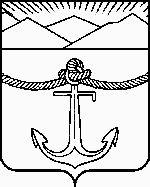 